EVENT SPONSORSHIP FORM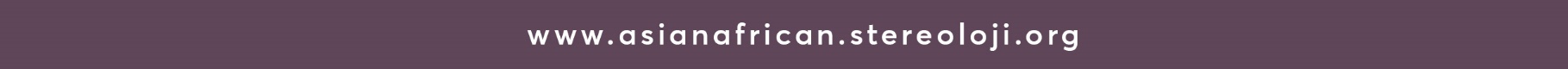 4th Asian and African Stereology CongressNelson Mandela African Institution of Science and Technology, Arusha, Tanzania, 13-15 November 2023The main objectives of the 4th Asian and African Stereology Congress are to improve the participant's knowledge on the basic principles of unbiased stereological approaches, to discuss the strategies followed in the application of stereological methods shaped according to the diversity of morphological structures, to interpret experimental and clinical current stereological studies, and to encourage new researchers who contribute to the science of stereology, to bring projects to the fore. For this reason, scientists from many parts of the world specializing in medicine and biology are expected to attend the congress.Deadline for sponsorship: 4 October 2023Thank you for sponsoring the congress, we will advertise your organization throughout the congress and offer your Association/Organization/ Company a certificate of recognition. SPONSOR CONTACT DETAILS SPONSOR CONTACT DETAILS SPONSOR CONTACT DETAILS SPONSOR CONTACT DETAILS SPONSOR CONTACT DETAILS SPONSOR CONTACT DETAILS TitleNameFamily NameIndustry sectorPositionAddress Telephone/mobile phoneEmailASSOCIATION, ORGANIZATION, AND COMPANY INFORMATION OF THE SPONSORASSOCIATION, ORGANIZATION, AND COMPANY INFORMATION OF THE SPONSORASSOCIATION, ORGANIZATION, AND COMPANY INFORMATION OF THE SPONSORASSOCIATION, ORGANIZATION, AND COMPANY INFORMATION OF THE SPONSORASSOCIATION, ORGANIZATION, AND COMPANY INFORMATION OF THE SPONSORASSOCIATION, ORGANIZATION, AND COMPANY INFORMATION OF THE SPONSORName of Association/Organization/ Company Name of Association/Organization/ Company Name of Association/Organization/ Company Name of Association/Organization/ Company WebsiteWebsiteWebsiteWebsiteBANK INFORMATION (1)BANK INFORMATION (1)BANK INFORMATION (2)BANK INFORMATION (2)Account NameAccount NameTÜRK STEREOLOJİ DERNEĞİTÜRK STEREOLOJİ DERNEĞİAccount NameTÜRK STEREOLOJİ DERNEĞİAccount NumberAccount Number0015800729991027000158007299910270Account Number00158048013442786BranchBranchS00044 SAMSUN ŞUBESİS00044 SAMSUN ŞUBESİBranchS00044 SAMSUN ŞUBESİSWIFT CODESWIFT CODETVBATR2AXXX TVBATR2AXXX SWIFT CODETVBATR2AXXX CurrencyCurrencyTLTLCurrencyUSDPARTNERSHIP TIERS (choose your sponsorship type)PARTNERSHIP TIERS (choose your sponsorship type)PARTNERSHIP TIERS (choose your sponsorship type)PARTNERSHIP TIERS (choose your sponsorship type)PARTNERSHIP TIERS (choose your sponsorship type)PARTNERSHIP TIERS (choose your sponsorship type)Gold Partnership               (USD 3000)Gold Partnership               (USD 3000)Gold Partnership               (USD 3000)Silver Partnership              (USD 2000)Silver Partnership              (USD 2000)Silver Partnership              (USD 2000)Bronze Partnership            (USD 1000)Bronze Partnership            (USD 1000)Bronze Partnership            (USD 1000)Sponsorship feeName-surnameSignature